再興中學103學年度家長職涯經驗分享九年忠班主講人: 陳夢蘭小姐		本學期九忠由黃鼎鈞同學的母親陳夢蘭小姐蒞臨學校為同學分享。黃媽媽的工作是金融業服務業的秘書，其工作內容主要為存款、匯兌、理財、代收及放款各項業務，可以說，只要與錢相關的事，都是他的工作內容。因此，謹慎就變得相當重要了，如何戒慎恐懼地處理每一個案子，都讓黃媽媽耗了極大心神。此外，身為秘書，八面玲瓏的溝通技巧更是不在話下，溝通、交涉、協調、轉達對黃媽媽的工作都不陌生，也因著這份工作的訓練，造就了黃媽媽出眾的口條、清晰的思維、豐富的理財觀念以及精準的判斷能力。所為能者多勞，而勞者得以更多能，便是黃媽媽的最佳寫照吧！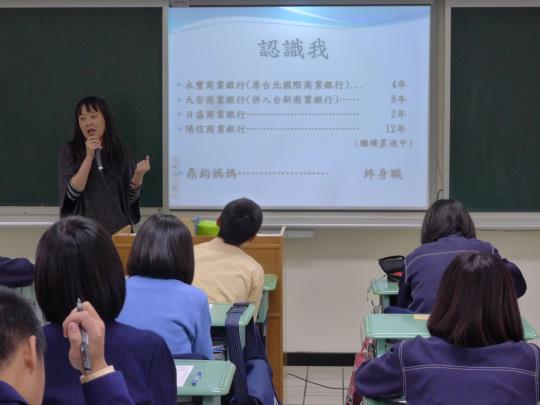 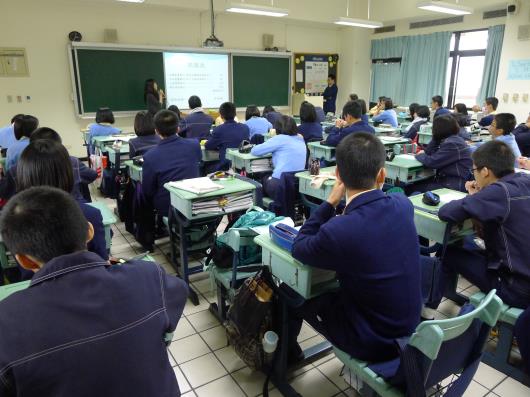 黃媽媽為我們分享工作上的心路歷程同學們認真聆聽黃媽媽的專業解說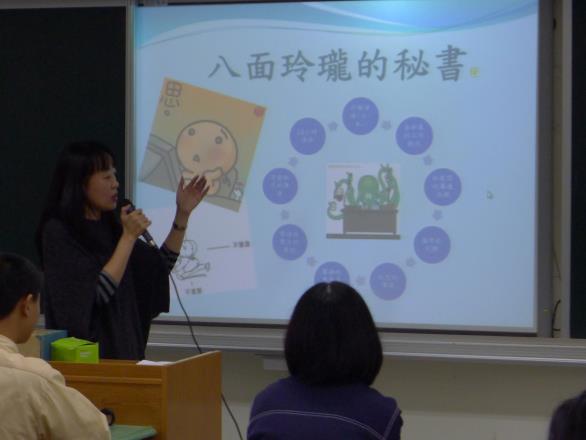 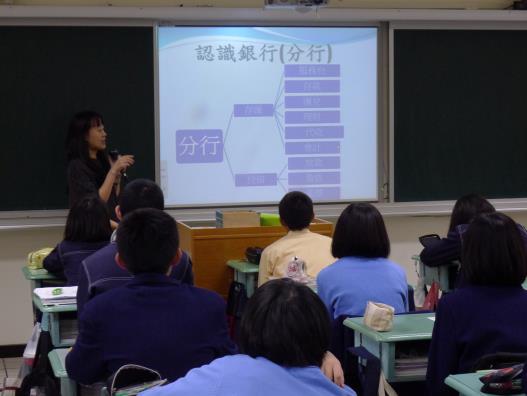 黃媽媽以圖示介紹其工作概況同學們聽完講座更了解銀行領域